Question 1		in binary	 , Representation of A		in binary	 , Representation of BComparison of exponents: Difference of exponents:shift smaller operand by  to the rightNow ANormalization not required		SubtractionRounding  not required		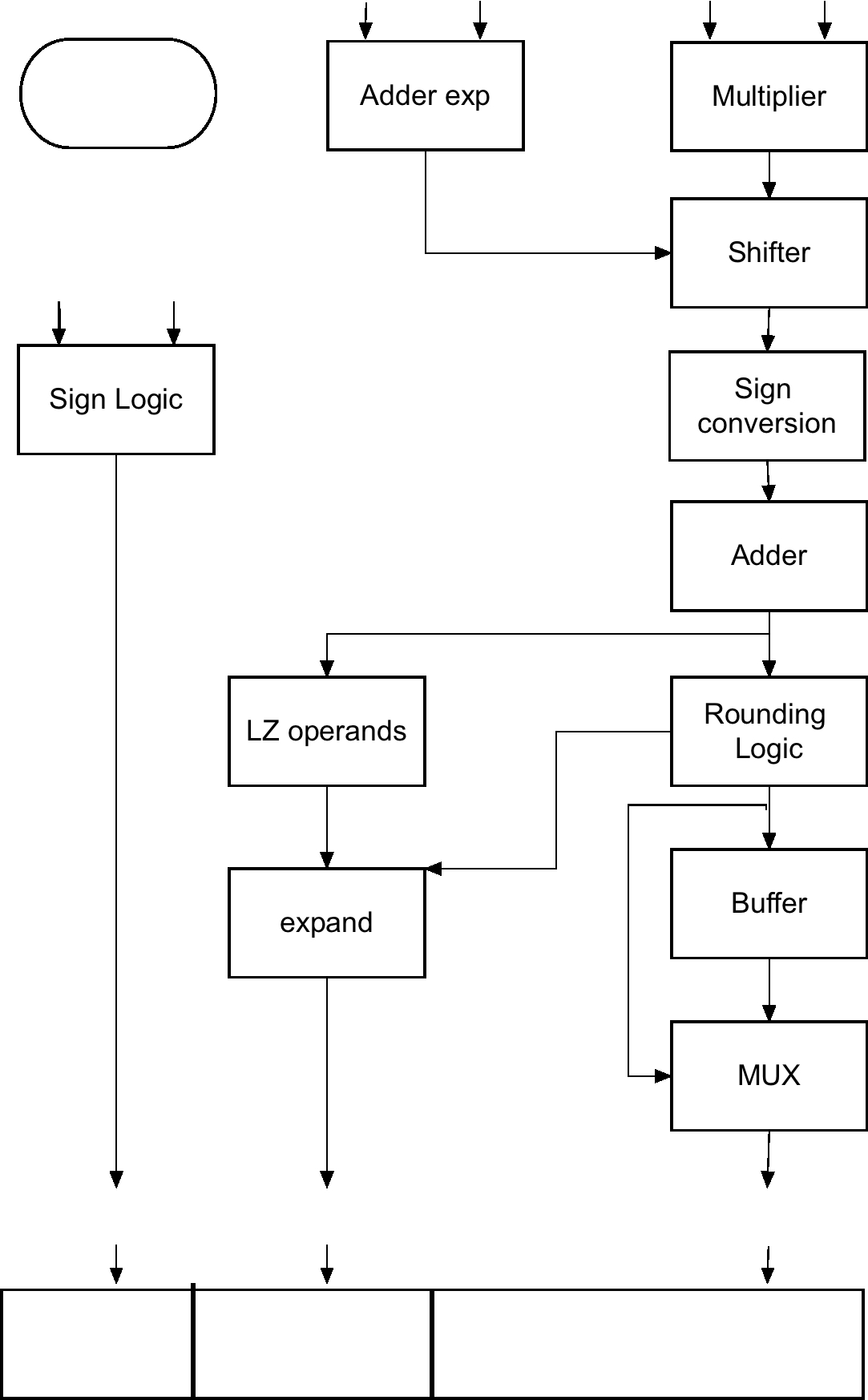 Question 2Use           to produce partial products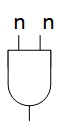 if X is a 2’s complement number, than we have to convert the number as follows: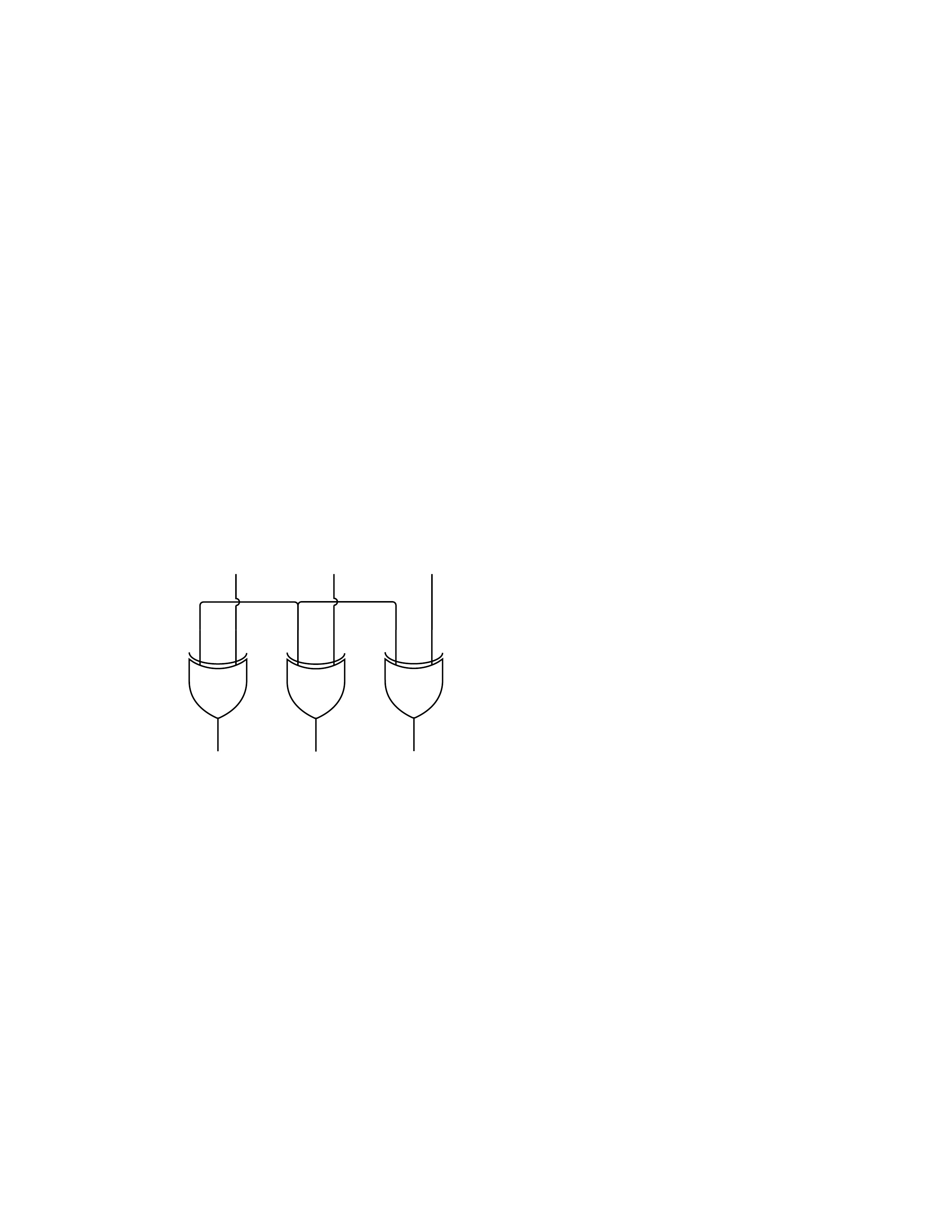 Question 3State diagram: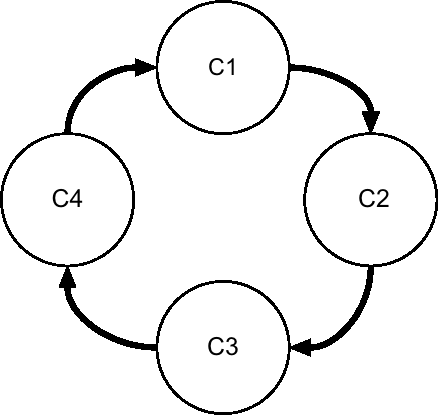 State table:State assignment:, , , 
Excitation table:From table excitation vectors can be read directly: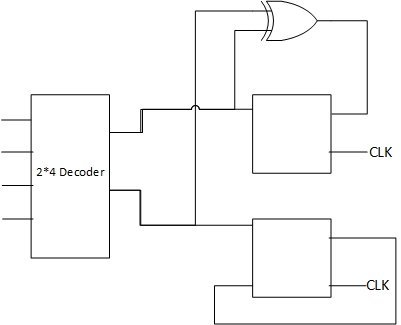 A=010000010111010…0B=0000000…001000001011100000…000Present StateNext State0001011010111100